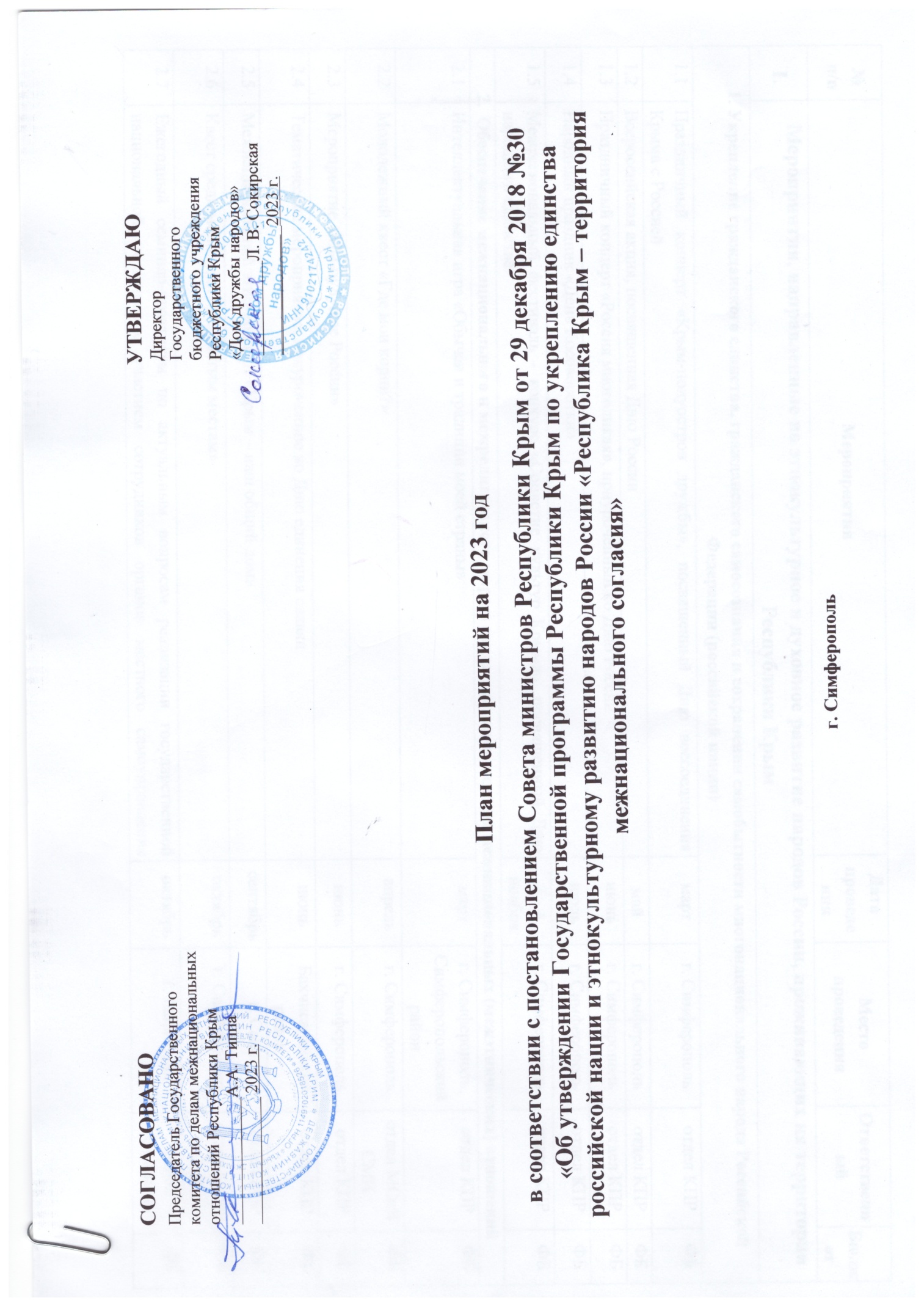 № п/пМероприятияДата проведенияМесто проведенияОтветственный
БюджетI.  Мероприятия, направленные на этнокультурное и духовное развитие народов России, проживающих на территории Республики КрымМероприятия, направленные на этнокультурное и духовное развитие народов России, проживающих на территории Республики КрымМероприятия, направленные на этнокультурное и духовное развитие народов России, проживающих на территории Республики КрымМероприятия, направленные на этнокультурное и духовное развитие народов России, проживающих на территории Республики КрымМероприятия, направленные на этнокультурное и духовное развитие народов России, проживающих на территории Республики Крым1. Укрепление гражданского единства, гражданского самосознания и сохранения самобытности многонационального народа Российской Федерации (российской нации)1. Укрепление гражданского единства, гражданского самосознания и сохранения самобытности многонационального народа Российской Федерации (российской нации)1. Укрепление гражданского единства, гражданского самосознания и сохранения самобытности многонационального народа Российской Федерации (российской нации)1. Укрепление гражданского единства, гражданского самосознания и сохранения самобытности многонационального народа Российской Федерации (российской нации)1. Укрепление гражданского единства, гражданского самосознания и сохранения самобытности многонационального народа Российской Федерации (российской нации)1. Укрепление гражданского единства, гражданского самосознания и сохранения самобытности многонационального народа Российской Федерации (российской нации)1.1Праздничный концерт «Крым-полуостров дружбы», посвященный Дню воссоединения Крыма с Россиеймартг. Симферопольотдел КПРФБ1.2Всероссийская акция, посвященная Дню Россиимайг. Симферопольотдел КПРФБ1.3Праздничный концерт «Россия многоликая», приуроченный ко Дню Россиииюньг. Симферопольотдел КПРФБ1.4Народный праздник «День Косоворотки»июльг. Симферопольотдел КПРФБ1.5Межрегиональный фестиваль - конкурс «Соцветие культур Крыма», посвященный Дню народного единства3 - 4 ноябряг. Симферопольотдел КПРФБ2.  Обеспечение межнационального и межрелигиозного мира и согласия, гармонизация межнациональных (межэтнических) отношений 2.  Обеспечение межнационального и межрелигиозного мира и согласия, гармонизация межнациональных (межэтнических) отношений 2.  Обеспечение межнационального и межрелигиозного мира и согласия, гармонизация межнациональных (межэтнических) отношений 2.  Обеспечение межнационального и межрелигиозного мира и согласия, гармонизация межнациональных (межэтнических) отношений 2.  Обеспечение межнационального и межрелигиозного мира и согласия, гармонизация межнациональных (межэтнических) отношений 2.  Обеспечение межнационального и межрелигиозного мира и согласия, гармонизация межнациональных (межэтнических) отношений 2.1Интеллектуальная игра «Обычаи и традиции моей страны»мартг. Симферополь, Симферопольский районотдел КПРФБ2.2Молодежный квест «Где мои корни?»       апрельг. Симферопольотдел МСиВ СМИФБ2.3Мероприятие «Мы-будущее России»июньг. Симферопольотдел КПРФБ2.4Тематическое мероприятие, приуроченное ко Дню единения славяниюньБахчисарайский районотдел КПРФБ2.5Межнациональный этно-концерт «Крым – наш общий дом»сентябрьг. Сакиотдел КПРФБ2.6Квест среди молодежи «По святым местам»октябрьг. Симферопольотдел МСиВ СМИФБ2.7Ежегодный семинар-практикум по актуальным вопросам реализации государственной национальной политики с участием сотрудников органов местного самоуправления муниципальных образований Республики Крым, национально-культурных и религиозных организаций, экспертовоктябрьг. Евпаторияотдел МОиВООФБ2.8Межрегиональный бал национальностей с участием национально-культурных общественных объединений Российской Федерацииоктябрьг. Симферопольотдел КПРФБ2.9Всероссийские крымские игры «Кубок дружбы народов России»ноябрьг. Симферопольотдел КПРФБ2.10Мероприятие «Крым – Новая Родина», направленное на социально-культурную адаптацию иностранных граждан»декабрьг. Симферопольотдел МОиВООФБ3.  Содействие этнокультурному и духовному развитию народов Российской Федерации3.  Содействие этнокультурному и духовному развитию народов Российской Федерации3.  Содействие этнокультурному и духовному развитию народов Российской Федерации3.  Содействие этнокультурному и духовному развитию народов Российской Федерации3.  Содействие этнокультурному и духовному развитию народов Российской Федерации3.  Содействие этнокультурному и духовному развитию народов Российской Федерации3.1Еврейский праздник «Пурим»мартг. Симферопольотдел КПРФБ3.2Крымскотатарский национальный праздник «Хыдырлез»майСимферопольский районотдел КПРФБ3.3Открытие религиозно-культурного центра крымских караимов-тюрокмайг. Симферопольотдел МОиВООФБ3.4Мероприятие «Мы разные, но говорим на одном языке», приуроченное ко Дню славянской письменности и культурымайг. Симферопольотдел МСиВ СМИФБ3.5Дни французской культуры майг. Керчь отдел МОиВООФБ3.6Фестиваль польской культуры в Крымумайг. Ялтаотдел МОиВООФБ3.7Патриотическая молодежная акция в рамках дней крымскотатарской культурыиюньг. Симферопольотдел МОиВООФБ3.8Межрегиональный фестиваль армянского искусстваиюльСимферопольский районотдел КПРФБ3.9Республиканский фестиваль белорусской культуры «Карагод сябров»июльг. Сакиотдел МОиВООФБ3.10Фестиваль современной культуры «КрайЭтно»августг. Ялтаотдел КПРФБ3.11Фестиваль украинской культуры «Обжинки»августг. Симферопольотдел КПРФБ3.12Фестиваль культур финно-угорских народов «Шумбрат»августг. Алуштаотдел МОиВООФБ3.13Религиозный армянский праздник «Сурб-Хач»сентябрьг. Старый Крымотдел КПРФБ3.14Всероссийский этнографический фестивальсентябрьг. Сакиотдел КПРФБ3.15Всекрымский праздник урожая  сентябрьСимферопольский районотдел МОиВООФБ3.16Тематическое мероприятие, посвященное Международному дню родного языкасентябрьг. Симферопольотдел МОиВООФБ3.17Конференция в рамках проведения национального греческого праздника «ОХИ»октябрьг. Симферопольотдел КПРФБ3.18Дни чувашской культурыоктябрьг. Симферопольотдел МОиВООФБ3.19Литературный вечер в рамках международной недели итальянского языкаоктябрьг. Керчьотдел МОиВООФБ3.20Республиканский фестиваль-конкурс крымскотатарской культуры «Къырым нагъмелери»ноябрьКировский район,
г. Саки, 
г. Симферопольотдел МОиВООФБ3.21Дни крымскотатарской письменности и культурыноябрьг. Симферопольотдел МОиВООФБIIМероприятия, направленные на повышение уровня добрососедства в обществе и противодействие проявлениям ксенофобииМероприятия, направленные на повышение уровня добрососедства в обществе и противодействие проявлениям ксенофобииМероприятия, направленные на повышение уровня добрососедства в обществе и противодействие проявлениям ксенофобииМероприятия, направленные на повышение уровня добрососедства в обществе и противодействие проявлениям ксенофобииМероприятия, направленные на повышение уровня добрососедства в обществе и противодействие проявлениям ксенофобии1.1Тематическое мероприятие, приуроченное ко Дню памяти Дважды Героя Советского Союза Амет-Хана Султанафевральг. Симферопольотдел МОиВООРК1.2Мероприятие, посвященное Дню Защитника Отечества, Дню памяти о россиянах, исполнявших служебный долг за пределами Отечествафевральг. Симферопольотдел МСиВ СМИРК1.3Успение Пресвятой Богородицымартг. Севастопольотдел КПРРК1.4День памяти жертв депортации народов из Крыма маяБахчисарайский  районотдел МОиВООРК1.5Фестиваль болгарской культуры в рамках проведения международного молодежного форума «Диалог культур: Россия-Балканы»майБахчисарайский  районотделы КПРРК1.6Международный болгарский фестиваль «ГалаРоза»июньБелогорский районотдел МОиВООРК1.7Историко-краеведческая конференция, приуроченная ко Дню Победы советского народа в Великой Отечественной войне «Мы выстояли, потому что были вместе»июньг. Симферопольотдел МСиВ СМИРК1.8Мероприятие приуроченное к 100летию со дня рождения Расула Гамзатоваиюльг. Симферопольотдел МОиВООРК1.9Межнациональный калейдоскоп дружбыавгустг. Симферопольотделы КПРРК1.10Мероприятие, приуроченное Дню солидарности в борьбе с терроризмомсентябрьг. Симферопольотдел МСиВ СМИРК1.11День памяти крымчаков и евреев Крыма - жертв нацизма  декабрьСимферопольский  районотдел МОиВООРКIIIРазвитие международного сотрудничества национальных общин, в том числе поддержка соотечественников, проживающих за рубежомРазвитие международного сотрудничества национальных общин, в том числе поддержка соотечественников, проживающих за рубежомРазвитие международного сотрудничества национальных общин, в том числе поддержка соотечественников, проживающих за рубежомРазвитие международного сотрудничества национальных общин, в том числе поддержка соотечественников, проживающих за рубежомРазвитие международного сотрудничества национальных общин, в том числе поддержка соотечественников, проживающих за рубежом1.1Заседания международного круглого стола «Развитие связей украинцев Крыма с соотечественниками за рубежом» (в рамках конференции)октябрьг. Симферопольотдел МСиВ СМИРК1.2Заседания международного «круглого стола» «Развитие связей крымских татар с соотечественниками за рубежом (в рамках конференции)ноябрьг. Симферопольотдел МСиВ СМИРКДуховно-просветительские мероприятия в сфере религийДуховно-просветительские мероприятия в сфере религийДуховно-просветительские мероприятия в сфере религийДуховно-просветительские мероприятия в сфере религийДуховно-просветительские мероприятия в сфере религий1.1Греческий национальный праздник «Панаир»июньБелогорский р-нотделы КПРРК1.2День Святой Троицыиюньг. Симферопольотдел МСиВ СМИРК1.3Армянский национальный праздник «Вардавар»июльг. Старый Крымотделы КПРРК1.4Мусульманский праздник «Курбан Байрам»июльг. Симферопольотдел МОиВООРКVСодействие сохранению историко-культурного наследия крымских караимов и крымчаковСодействие сохранению историко-культурного наследия крымских караимов и крымчаковСодействие сохранению историко-культурного наследия крымских караимов и крымчаковСодействие сохранению историко-культурного наследия крымских караимов и крымчаковДни культуры крымских караимов:Дни культуры крымских караимов:Дни культуры крымских караимов:Дни культуры крымских караимов:Дни культуры крымских караимов:Дни культуры крымских караимов:1.1Праздник феодосийских караимов-тюрок Ага-думпа февральг. Феодосияотдел МОиВООРК1.2Дни Шапшала в Калемай  Бахчисарайский  районотдел МОиВООРК1.3Паломнические дни в Калеиюль-августБахчисарайский  районотдел МОиВООРК1.4Праздник урожаяоктябрьБахчисарайский  районотдел МОиВООРКДни культуры крымчаков:Дни культуры крымчаков:Дни культуры крымчаков:Дни культуры крымчаков:Дни культуры крымчаков:Дни культуры крымчаков:2.1Научно-практическая конференция, приуроченная к 100-летию со дня проведения первой переписи крымчаковапрель г. Симферопольотдел МОиВООРК2.2Конференция, приуроченная к 180-летию создания крымчакских поселений в Крыму июньг. Евпаторияотдел МОиВООРК2.3День памяти крымчаков жертв нацизма «Ткъун» декабрьСимферопольский  районотдел МОиВООРК